RESOLUÇÃO Nº 001/2021Aprova a adesão à Base Nacional Comum Curricular e ao Currículo Base da Educação Infantil e do Ensino Fundamental do Território Catarinense como referência para atualização do Currículo da Educação Básica do Município de Navegantes.O PRESIDENTE DO CONSELHO MUNICIPAL DE EDUCAÇÃO DE NAVEGANTES, no uso de suas atribuições e de acordo com o disposto na Lei Complementar Nº 179 de 30 de abril de 2013, que dispõe sobre o Sistema Municipal de Ensino e em conformidade com as Diretrizes Curriculares Nacionais para a Educação Básica-DCNEB e a Lei de Diretrizes e Bases da Educação Nacional-LDBEN Nº 9.394/96 (Artigo 12, Inciso I), Resolução CEE/SC Nº 070, de 17 de junho de 2019, (Artigos 2º, 5º, 7º e 11º), que institui e orienta a adesão à Base Nacional Comum Curricular e ao Currículo Base da Educação Infantil e do Ensino Fundamental do Território Catarinense.RESOLVE:  Art. 1º A presente Resolução aprova a adesão à Base Nacional Comum Curricular e ao Currículo Base da Educação Infantil e do Ensino Fundamental do Território Catarinense, como documento organizador das atividades escolares que, concretizando diferentes formas de uso dos tempos e dos espaços pedagógicos, incorpora o conjunto orgânico e progressivo de aprendizagens essenciais como direito das crianças, dos jovens e adultos no âmbito da Educação Básica previstos na Base Nacional Curricular Comum (BNCC), aprovada pelo Conselho Nacional de Educação (CNE), em 15 de dezembro de 2017, pelo Parecer CNE/CP nº 15/2017 e pela Resolução/CP nº 2/2017.Art. 2º O Currículo Base da Educação Infantil e Ensino Fundamental do Território Catarinense, estabelecido ao Sistema Municipal de Ensino de Navegantes – SC, tendo como órgão normativo o Conselho Municipal de Educação, define princípios e fundamentos que norteiam a Educação Básica do município.Art. 3º A execução do Currículo Base da Educação Infantil e Ensino Fundamental do Território Catarinense ocorrerá a partir do início do ano letivo de 2021.Parágrafo único - Cabe ao Sistema Municipal de Ensino, por meio de formações continuadas, implementar o Currículo Base da Educação Infantil e Ensino Fundamental do Território Catarinense na rede municipal de ensino.Art. 5º As unidades de ensino pertencentes ao Sistema Municipal de Ensino de Navegantes deverão observar o Currículo Base da Educação Infantil e Ensino Fundamental do Território Catarinense para atualizarem os seus Projetos Pedagógicos de acordo com a legislação vigente do Conselho Municipal de Educação de Navegantes.Art. 6º O currículo destinado a Educação de Jovens e Adultos da Rede Municipal de Ensino de Navegantes seguirá o disposto no currículo do Ensino Fundamental com as devidas adaptações curriculares que garantam a equidade para essa modalidade de ensino.Art. 7º As instituições privadas que compõem o Sistema Municipal de Ensino de Navegantes poderão optar por aderir ao Currículo Base da Educação Infantil e do Ensino Fundamental do Território Catarinense ou elaborar seu próprio referencial curricular a partir da Base Nacional Comum Curricular, conforme disposto na Resolução CEE/SC Nº 070, de 17 de junho de 2019.§1º As instituições privadas que compõem o Sistema Municipal de Ensino de Navegantes que optarem por não aderir ao Currículo Base da Educação Infantil e do Ensino Fundamental do Território Catarinense deverão produzir seu próprio currículo cumprindo, neste caso, o estabelecido na Base Nacional Comum Curricular, conforme determina a Resolução CNE/CP nº 2/2017.§2º As instituições privadas que compõem o Sistema Municipal de Ensino de Navegantes que optarem por produzir seu próprio currículo deverão entregar, até dezembro/2021, ao Conselho Municipal de Educação de Navegantes para aprovação. Art. 7º Sempre que houver revisão da Base Nacional Comum Curricular e do Currículo Base da Educação Infantil e do Ensino Fundamental do Território Catarinense os Currículos próprios das instituições privadas que compõem o Sistema Municipal de Ensino de Navegantes deverão ser atualizados e deverão ser entregues novamente para aprovação do Conselho Municipal de Educação.Art. 8º Esta Resolução entra em vigor na data de sua publicação.Art. 9º Revogam-se as disposições em contrário.Navegantes, 18 de agosto de 2021.Jaison Fernando Lotério PRESIDENTE DO COMEN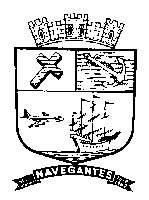 ESTADO DE SANTA CATARINAPREFEITURA DE NAVEGANTESCONSELHO MUNICIPAL DE EDUCAÇÃO - COMENCNPJ  83.102.855/0001-50 Rua João Emílio n º 100  -  CentroCEP -  88.375-000 - Navegantes - SCFone/Fax: (47) 3342-9500www.navegantes.sc.gov.br